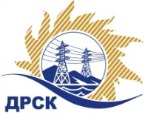 Акционерное Общество«Дальневосточная распределительная сетевая компания»ПРОТОКОЛ № 142/УТПиР-РЗакупочной комиссии по аукциону в электронной форме (участниками которого могут быть только субъекты малого и среднего предпринимательства) на право заключения договора Реконструкция ВЛ-0,4 кВ с. Тамбовка лот № 11201-ТПИР-ТПИР ОБСЛ-2020-ДРСККОЛИЧЕСТВО ПОДАННЫХ ЗАЯВОК НА УЧАСТИЕ В ЗАКУПКЕ: 3 (три) заявки.КОЛИЧЕСТВО ОТКЛОНЕННЫХ ЗАЯВОК: 0 (ноль) заявка.ВОПРОСЫ, ВЫНОСИМЫЕ НА РАССМОТРЕНИЕ ЗАКУПОЧНОЙ КОМИССИИ: О рассмотрении результатов оценки первых частей заявок.О признании заявок соответствующими условиям Документации о закупке по результатам рассмотрения первых частей заявок.ВОПРОС № 1.  О рассмотрении результатов оценки первых частей заявокРЕШИЛИ:Признать объем полученной информации достаточным для принятия решения.Принять к рассмотрению первые части заявок следующих участников:ВОПРОС № 2. О признании заявок соответствующими условиям Документации о закупке по результатам рассмотрения первых частей заявокРЕШИЛИ:Признать первые части заявок следующих Участников: 2267126, 268008, 268009 удовлетворяющими по существу условиям Документации о закупке и принять их к дальнейшему рассмотрению.Коврижкина Е.Ю.Тел. 397208г. Благовещенск«27» ноября 2019№п/пИдентификационный номер УчастникаДата и время регистрации заявки25960113.11.2019 18:4526801118.11.2019 04:4926924818.11.2019 04:34№ п/пИдентификационный номер УчастникаДата и время регистрации заявки126712614.11.2019 10:56226800815.11.2019 04:13326800915.11.2019 03:44Секретарь Закупочной комиссии  1 уровня АО «ДРСК»____________________М.Г. Елисеева